Муниципальное бюджетное дошкольное образовательное учреждение комбинированного вида Детский  сад N 13 «Звездочка» города Бирска муниципального района Бирский район республики Башкортостан22 г. 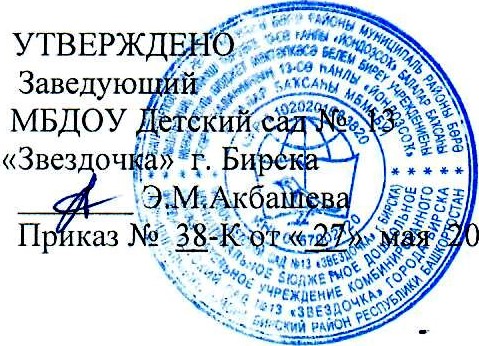 ПРИНЯТО на заседании Педагогического советаМБДОУ детский сад .М21З«Звездочка» г. Бирска Протокол 5 от « 27 » мая 2022 г.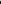 ПРОГРАММАнаставничества для работы с молодыми педагогамиМБДОУ Детский сад N 13 «Звездочка» г. Бирска2022СодержаниеПаспорт программыПояснительная запискаВ условиях модернизации системы образования в России значительно возрастает роль педагога, повышаются требования к его личностным и профессиональным качествам, социальной и профессиональной позиции. Молодые специалисты имеют те же должностные обязанности и несут ту же ответственность, что и коллеги с многолетним стажем работы, а воспитанники и их родители, администрация образовательного учреждения ожидает от них столь же безупречного профессионализма.Перемены в обществе и образовании обусловили ряд социальных и профессиональных трудностей в процессе адаптации молодого педагога к трудовой деятельности. Период вхождения молодого педагога в профессию отличается напряженностью, важностью для его личностного и профессионального развития. От того, как он пройдет, зависит, состоится ли новоявленный воспитатель как профессионал, останется ли он в сфере дошкольного образования или найдет себя в другой сфере деятельности.Каждый руководитель образовательной организации, старший воспитатель (методист) осознаёт тот факт, что достижение желаемых результатов в воспитании, развитии и обучении дошкольников невозможно без оптимального подхода к работе с кадрами. Для эффективной организации воспитательно-образовательного процесса необходима высокая профессиональная компетентность педагогов.Идея создания программы появилась в результате осознания необходимости сопровождения профессионально-личностного развития молодых воспитателей. При взаимодействии опытных и молодых педагогов происходит интеллектуальное единение, обмен опытом, развитие совместного творчества, развитие профессионального мастерства, самовыражения.Программа наставничества нацелена на работу с молодыми педагогами – воспитателями, имеющими опыт работы в дошкольном образовании менее трех лет.Начиная свою работу в дошкольной образовательной организации, они испытывают потребность в общении с коллегами, в более глубоком знании психологии детей, методик дошкольного воспитания и обучения. Настоящая программа призвана помочь организации деятельности педагогов наставников с молодыми педагогами на уровне образовательной организации.                                                            3.СОДЕРЖАНИЕ ПРОГРАММЫЭтапы реализации программыПрограмма наставничества рассчитана на 3 года. Решение о продлении или досрочном прекращении реализации программы может быть принято с учетом потребности в данной программе.Содержание программы реализуется последовательно. Этапы реализации программы:этап. ДиагностическийЗадачи этапа: выявление профессиональных затруднений молодых педагогов; разработка основных направлений работы с молодыми педагогами.Содержание этапа:Педагог наставник анализирует профессиональную готовность молодого педагога по критериям:педагогическое образование;теоретическая подготовка (знание основ общей и возрастной психологии, педагогики, методики воспитания и обучения дошкольников);наличие опыта практической работы с детьми дошкольного возраста;ожидаемый результат педагогической деятельности;выявление особенностей личности педагога.Для получения необходимых сведений могут быть использованы методы:опрос;собеседование;анкетирование;наблюдение	за	организацией	воспитательно-образовательного	процесса	в группе.В зависимости от результатов диагностического этапа молодые педагоги условно делятся на три группы:воспитатели,	имеющие	недостаточную	теоретическую	и	практическую подготовку;воспитатели с достаточной теоретической подготовкой, но не имеющие опыта практической работы;воспитатели со слабо развитой мотивацией труда.В зависимости от полученных данных, педагог наставник ставит цели работы, определяет содержание работы, выбирает методы и формы работыПримерные цели и формы работы:Таким образом, разрабатывается индивидуальный план профессионального становления молодого педагога на год. Результативность и эффективность реализации индивидуального плана профессионального становления анализируется педагогом наставником и молодым педагогом не реже 1 раза в 3 месяца. На основании результатов анализа в индивидуальный план профессионального становления молодого педагога могут вноситься изменения и дополнения.этап. Практический.Задача этапа: реализация основных положений Программы.Содержание этапа:Создание благоприятных условий для профессионального роста начинающих педагогов;Взаимоподдержка и взаимопомощь;Координация действий педагогов в соответствии с  задачами  ДОУ и  задачами воспитания и обучения детей;Разработка перспективных планов работы с детьми в соответствии с возрастными особенностями, требованиями ФГОС ДО и задачами реализуемых программ;Оказание методической помощи опытными педагогами начинающим;Помощь по подбору и использованию педагогически целесообразных пособий, игрового и дидактического материала;Оказание	позитивного	влияния	на	рост	профессиональной	компетентности начинающего педагога;Советы, рекомендации, разъяснения, поправки в педагогические действия.этап. АналитическийЗадачи этапа: подведение итогов работы и анализ эффективности реализации этапов программы.Содержание этапа:Анализ результатов работы молодого педагога с детьми;Динамика профессионального роста молодого педагога;Рейтинг молодого педагога среди коллег;Самоанализ своей деятельности за прошедший год;Перспективы дальнейшей работы с молодыми педагогами;Подведение итогов, выводы.Формы работы педагога наставника с наставляемым молодым педагогомДля того, чтобы повысить профессиональное мастерство молодых педагогов, используются разные формы работы. Выбор форм работы зависит от этапа реализации программы, от личностных качеств педагогов, от уровня профессиональной подготовки молодых педагогов, от поставленных задач.Примерный план работы педагога наставника с молодым педагогомПриложение 1ИНДИВИДУАЛЬНЫЙ ПЛАНпрофессионального становления молодого педагога  	(первого; второго; третьего) в должности «воспитатель»года работы(Ф.И.О. молодого педагога)	на	учебный год.Педагог-наставник  	(Ф.И.О. педагога)	2022г.Цели:  	Задачи:	_ 	Приложение 2Показатели системы оценкипрофессиональной деятельности молодого педагогаВыполнение требований законодательных актов, нормативных документов в сфере образования.Культура ведения документации.Удовлетворение образовательных потребностей детей, родителей, общества. 4.Реализация современных образовательных программ, методик и технологийобучения и воспитания.Использование	в	профессиональной	деятельности	информационных технологий.Комплексная	система	планирования	образовательной	деятельности, индивидуальное сопровождение воспитанника.Использование инновационных форм, методов образования.Создание современной развивающей предметно-пространственной среды, информационно-образовательной среды.Обеспечение благоприятного микроклимата, психологического комфорта в детском коллективе.Участие в инновационной работе.Осуществление самообразования.Профессиональная компетентность в вопросах воспитания и обучения детей.Дисциплинированность и ответственность.Достижения воспитанников.Приложение 3Анкета для педагога наставникадля анализа промежуточных результатов работыУважаемый педагог!Эта	анкета	необходима	для	того,	чтобы	улучшить	процесс	адаптации	и наставничества новых работников в нашей организации.К Вам прикреплен молодой педагог. Ответьте, пожалуйста, как строится ваше взаимодействие и как Вы оцениваете результат.Ваши	предложения	по	организации	процесса	наставничества	образовательной организации: 	_ 	Приложение 4Анкеты для молодого педагога Вводная анкетаУдовлетворяет ли вас уровень вашей профессиональной подготовки?ДаНетЧастичноКаких	знаний,	умений,	навыков	вам	не	хватает	в	настоящее время? 									В каких направлениях организации воспитательно-образовательного процесса вы испытываете трудности?в календарно-тематическом планированиив составлении рабочей программыв составлении перспективного планированияв составлении индивидуальных образовательных маршрутовв ведении другой документации воспитателя (укажите, какой) 	в проведении организованной образовательной деятельностив проведении педагогической диагностикив проведении культурно-досуговых мероприятийв проведении совместных мероприятий с родителями воспитанниковв проведении других мероприятий (укажите, каких) 	в общении с коллегами, администрацией-в общении с воспитанникамив общении с родителями воспитанниковдругое (допишите)  	Что представляет для вас наибольшую трудность?целесообразно организовать рабочее пространствоформулировать цели, задачивыбирать соответствующие методы и методические приемы для реализации целей организованной образовательной деятельности (ООД)мотивировать деятельность воспитанниковформулировать вопросы проблемного характерасоздавать проблемно-поисковые ситуацииподготавливать для воспитанников задания различной степени трудностиактивизировать деятельность воспитанников в ходе ООДорганизовывать сотрудничество между воспитанникамиорганизовывать само и взаимоконтроль воспитанниковреализовать индивидуальный и дифференцированный подход в обученииразвивать способности воспитанниковдругое (допишите) 	Каким формам повышения квалификации своей профессиональной компетентности отдали бы вы предпочтение в первую, вторую и т. д. очередь (пронумеруйте в порядке выбора):cамообразованиюпрактико-ориентированному семинарукурсам повышения квалификациимастер-классамтворческим лабораторияминдивидуальной помощи со стороны наставникашколе молодого педагога-другое(допишите) 	Если бы вам предоставили возможность выбора практико-ориентированных семинаров для повышения своей профессиональной компетентности, то в каком из них вы приняли бы участие в первую, во вторую и т. д. очередь (пронумеруйте в порядке выбора):типы занятий, методика их подготовки и проведенияметоды обучения и их эффективное использование в образовательном процессеприемы активизации познавательной деятельности воспитанниковоценка достижений воспитанников, динамики развитияпсихолого-педагогические особенности воспитанников разных возрастовурегулирование конфликтных ситуацийформы работы с родителямиформы и методы педагогического сотрудничества с воспитанникамидругое (допишите)	_ 	Продолжение приложения 4Анкета для молодого педагогадля анализа промежуточных результатов работы                                         Уважаемый педагог!	Эта анкета необходима для того, чтобы улучшить в нашей организации адаптацию новых работников. Для быстрого и легкого погружения в рабочий процесс Вам был назначен наставник. Ответьте на вопросы, как строилось Ваше взаимодействие с наставником. Выберите наиболее подходящий ответ или укажите свой вариант ответа.Как Вы можете охарактеризовать периодичность общения с наставником? Отметьте подходящий вариант или напишите свой:каждый день;один раз в неделю;2–3 раза в месяц;вообще не встречались;-другое	_ 	Какое время в среднем в неделю у Вас уходило на общение с наставником?3,5–2,5 часа в неделю;2–1,5 часа в неделю;полчаса в неделю;-другое	_ 	Как строилось Ваше общение с наставником? Оцените в процентном соотношении, когда Вы были инициатором общения и когда он, по схеме «Вы – наставник»:30–70 процентов;60–40 процентов;70–30 процентов;80–20 процентов;-другое	_ 	Всегда ли наставник мог дать ответы на Ваши вопросы?да, всегда;нет, не всегда;нет, никогда;-другое	_ 	Давал ли Вам наставник обратную связь по результатам работы, говорил о том, что Вы делаете правильно, неправильно, что можно улучшить?да, каждый раз после окончания задания;да, раз в неделю вне зависимости от окончания задания подводил итог;да, раз в месяц;нет;-другое	_ 	Какие	формы	совместной	работы	с	наставником	были	для	Вас	наиболее эффективными?Какие	формы	совместной	работы	с	наставником	были	для	Вас	наиболее неэффективными?Ваши предложения по организации работы с педагогом наставником на следующий период  	Приложение 6Диагностическая карта оценки навыков молодого педагогаМолодой воспитатель: (Ф.И.О.)Наставник  (Ф.И.О.)Инструкция: Оцените навыки молодого воспитателя по шкале: 3 – высокий уровень развития навыка;2 – средний уровень развития навыка; 1 – развитие навыка не проявляется.Подсчет баллов: поставьте галочку в столбце с цифрой, которая соответствует уровню развития навыка.Интерпретация: посчитайте все галочки по каждому блоку навыков. Большинство выборов по шкале – уровень развития у навыка. Запишите вывод в конце карты.чтобыВывод:   	обладает достаточной (недостаточной) компетенцией,полностью выполнять все обязанности воспитателя. Ее профессиональные навыки по окончании периода наставничества развиты на	уровне.Рекомендации:	В	дальнейшем	 		необходимо	продолжатьразвивать	навыки, в особенности навыки	_.Приложение 7Форма отчета о проделанной работе по организации наставничества за	учебный год1. Паспорт программы………………………………………………………….32. Пояснительная записка……………………………………………………….43.Содержание программы……………………………………………………….53.1. Система работы с молодыми педагогами………………………………53.2. Этапы реализации программы…………………………………………..63.3. Формы работы педагога наставника с наставляемым молодымпедагогом…………………………………………………………………………123.4. Примерный план работы педагога наставника с молодым педагогом..15Приложение	1.	Форма	индивидуального	плана	профессиональногостановления молодого педагога……………………………………………….16Приложение	2.	Показатели	системы	оценки	профессиональнойдеятельности молодого педагога………………………………………………..20Приложение	3.	Анкета	для	педагога	наставника	для	анализапромежуточных результатов работы……………………………………………21Приложение 4. Анкеты для молодого педагога……………………………….22Приложение 5. Диагностическая карта оценки навыков молодого педагога...23Приложение 6. Форма отчета о проделанной работе по организациинаставничества за год…………………………………………………………….28Название программыПрограмма наставничества для работы с молодыми педагогами	дошкольного	образования	МБДОУДетский сад № 13 «Звездочка» г.БирскаАвторы Акбашева Э.М.; Ахмерова А.А., Ахметова С.В.; ОрганизацияисполнительМБДОУ  Детский сад № 13 «Звездочка» г.БирскаЦелевая аудиторияВоспитатели со стажем работы по должности менее 3-хлет.Срок реализации3 года(сентябрь 2022г. – август 2025г.)Этапы реализацииэтап – диагностический (6-7, 2022г.)этап – практический (сентбрь2023г. – июнь 2025г.) 3 этап – аналитический (сентябрь 2024 - май 2025.)ЦельОказание помощи молодым педагогам в повышенииквалификации, уровня профессионального мастерства и адаптации к коллективу коллег, детей, родителей.ЗадачиОбеспечить теоретическую, психологическую, методическую поддержку молодых педагогов.Стимулировать повышение теоретического и практического уровня педагогов, овладение современными педагогическими технологиями.Способствовать планированию карьеры молодых специалистов,	мотивации к повышению квалификационного уровня.Основные направленияИзучение нормативных актов и инструктивных документов,	обеспечивающих	реализацию воспитательно-образовательного процесса.Формирование навыка ведения педагогическойдокументации.Повышение профессионального мастерства молодых педагогов в организации  воспитательно- образовательного процесса.Развитие профессиональной компетенции  в разных областях.Изучение уровня профессиональной подготовки молодых педагогов и анализ результатов работынаставничества.Условия эффективностиВзаимосвязь всех звеньев методической деятельности, её форм и методов.Системность и непрерывность в организации всех форм взаимодействия педагога наставника и наставляемого молодого педагога.Сочетание теоретических и практических форм работы.Анализ результатов работы.Своевременное обеспечение педагогов педагогической и учебно-методической информацией.Ожидаемые результаты1 Ориентация педагогов на на ценности саморазвития.Качественные изменения во взаимоотношениях с коллегами, воспитанниками, родителями (законными представителями).Стремление взаимодействовать с установкой на открытость, взаимопомощь.Рост    профессиональной     и     методическойкомпетенции молодых воспитателей, повышение уровня их готовности к педагогической деятельности.Воспитатели, имеющиеВоспитатели сВоспитатели со слабоВоспитатели со слабонедостаточнуюдостаточнойразвитой мотивациейразвитой мотивациейтеоретическую итеоретическойтрудатрудапрактическую подготовкуподготовкой, но неимеющие опытапрактической работыСодержание и цели работыСодержание и цели работыСодержание и цели работыСодержание и цели работыУсвоение	теоретическогоОвладение	навыкамиПовышение	интересаиматериала, формированиепрактической	работы	сположительногонавыков	практическойпедагогами, родителями.отношениякработы.педагогическойдеятельности,		помощь		в осознании					своей профессиональной значимости,				степени ответственности				за воспитание	и		обучениедетей.Формы работыФормы работыФормы работыКонсультацииСеминары-практикумы БеседыИзучение методической литературы ВзаимопосещенияКоллективные просмотры педпроцессовАнализ педагогических ситуацийКонсультацииСеминары-практикумы БеседыИзучение методической литературы ВзаимопосещенияКоллективные просмотры педпроцессовАнализ педагогических ситуацийДискуссииКруглые столы Деловые игрыУбеждения, поощрения беседыФормы работы с молодыми педагогамиФормы работы с молодыми педагогамиФормы работы с молодыми педагогами« Альтернатива»Уровень образовательной организацииУправление Дошкольнымобразованием. ИРОКурсы	повышения квалификации.Сетевые	методические объединения.Городские	семинары,1.Диалог, беседа. 2.Индивидуальная,	групповая консультация.3.Самоанализ	собственнойдеятельности.1.Аттестация Конкурсыпрофессионального мастерства.конференции. 4.Вебинары.6.Общение, обмен опытом в	профессиональных интернет-сообществах.4.Практикумы. 5.Анкетирование, опрос.Мастер-класс	педагога наставника.Взаимопосещения, открытые просмотры.Анализ	педагогических ситуаций.Деловая игра. 10.Круглый стол. 11.Конкурс профессиональногомастерства.№ п/пМероприятиеДеятельность наставникаОжидаемый результат1 год1 год1 год1 год1.ВыявлениеПодбор,	разработкаИндивидуальный планпрофессиональныхдиагностических материалов.профессиональногопроблем	иОсуществлениестановления молодогообразовательныхдиагностических процедур.педагога (далее – ИП)запросов	молодогопедагога2.ИзучениеДеятельность	по	изучениюКомпетентностьнормативно-правовойнормативных	актов,молодого	педагогабазы.локальных актов.относительноВедениеСоставление	рабочейсовременныхпедагогическойпрограммы.требованиях	кдокументации.Обучение правилам ведениядошкольномудокументации.образованию	ипедагогу дошкольного образования,	в ведениидокументации.педагогу дошкольного образования,	в ведениидокументации.3.Обеспечение каналов многостороннейсвязи	с	молодым педагогом.Обеспечение каналов многостороннейсвязи	с	молодым педагогом.Создание на личном сайте наставника страницы для молодого	педагога;организация	общенияпосредством	каналов электронной связи.Возможность постоянного взаимодействия общения.и4.Проектирование анализобразовательной деятельности.иОткрытые	занятиянаставника,	других педагогов, их анализ.Практикумы	по планированию каждого этапа ООД.Разработка   инструментариядля	самостоятельного проектирования ООД.Компетентность молодого	педагога проектированиианализе ООД.в и5.Проведение мониторинга освоения образовательной программы воспитанниками.Проведение мониторинга освоения образовательной программы воспитанниками.Знакомство с правилами проведения педагогической диагностики,	сдиагностическиминструментарием, способами фиксирования данных, с методами анализа и обобщения	полученныхданных.Журнал мониторинга, индивидуальные образовательныемаршруты.Журнал мониторинга, индивидуальные образовательныемаршруты.6.Организация развивающей предметно- пространственнойсреды	(РППС)вАнализ	РППС	в	группе	в соответствии с требованиями.РППС,соответствующая ФГОС ДО.РППС,соответствующая ФГОС ДО.групповомпомещении.групповомпомещении.7.Формирование позитивного имиджа педагогаФормирование позитивного имиджа педагогаПодборка материалов по вопросам педагогической этики, риторики, культуры.Сборник	методических рекомендаций.Практикумы по решению педагогических ситуацийКультура	общения	с педагогами,родителями (законнымипредставителями), воспитанниками, освоенныеэффективные приемы.8.Мониторинг профессиональногороста	молодогопедагога.Мониторинг профессиональногороста	молодогопедагога.Выбор	диагностических методик. Осуществление мониторинга.Коррекция ИП.9.Определениетехнического заданияОпределениетехнического заданияРазработка технического задания	(с	учетом результатов мониторинга или на основе перспектив работына следующий год)Коррекция ИП.10.Итоги	реализациипрограммыИтоги	реализациипрограммыПодготовка	отчетанаставника.2 год2 год2 год2 год2 год1.Моделирование воспитательного процесса в группе.Организация деятельности по изучению	вопросов моделированиявоспитательной работы в группе	(проектирование целей, выбор методов и форм, особенности проектирования рабочей программы, оценка ееэффективности и др.)Организация деятельности по изучению	вопросов моделированиявоспитательной работы в группе	(проектирование целей, выбор методов и форм, особенности проектирования рабочей программы, оценка ееэффективности и др.)Разработка	рабочей программы.2.Моделированиекультурно-Изучение	годового	плана	ипланирование	отдельныхИзучение	годового	плана	ипланирование	отдельныхПроведениеразвлечения,досуговойдеятельности воспитанников.мероприятий.праздника	на основанииразработанногосценария.3.Описание	темы	посамообразованию.Оказание	методическойпомощи наставником.План	работы	посамообразованию.4.Освоениесовременныхпедагогических технологийПланирование и организация мастер-классов наставника и других педагогов.Организация	работы педмастерской		по проектированию ООД с использованием конкретныхтехнологий.Обогащение опыта, умение		молодого педагога использовать широкий			арсенал современных методов и	технологий обучения, динамика восвоении технологий.5.Создание портфолиопедагога.Презентация	портфолионаставника.Наличие	портфолиомолодого педагога.6.Введение в процесс аттестации.Изучение	нормативныхдокументов	по	аттестации педагогических работников.Подготовка	к прохождениюаттестации.7.Проектирование конспектов	ООД	в контекстетребований	ФГОСДО.Организациясамостоятельногопроектирования	конспекта ООД.	Видеосъемка	ООД.Анализ и самоанализ ООД.Компетентность молодого	педагога	в проектировании	и анализе ООД.8.Мониторинг профессионального роста	молодогопедагога.Выбор	диагностическихметодик.	Осуществление мониторинга.Коррекция ИП.9.Определение технического заданияРазработка	технического задания (с учетом результатов мониторинга или на основе перспектив работы наследующий год)Коррекция ИП.10.Итоги	реализациипрограммыПодготовка	отчетанаставника.Подготовка	отчетанаставника.3 год3 год3 год3 год3 год1.Освоениесовременных педагогических технологийОсвоениесовременных педагогических технологийПланирование и организация мастер-классов наставника и других педагогов.Организация	работы педмастерской		по проектированию ООД с использованием конкретных технологий.Самостоятельно разработанныеконспекты	ООД, планы воспитательно- образовательнойдеятельности	с использованием конкретныхпедагогическихтехнологий.2.Проведение мониторинга освоения образовательной программы воспитанниками.Проведение мониторинга освоения образовательной программы воспитанниками.Индивидуальное консультирование	по возникающим вопросам.Самостоятельно составленныеаналитическая справка,индивидуальные образовательныемаршруты.3.Проектирование конспектов	ООД	в контекстетребований	ФГОСДО.Проектирование конспектов	ООД	в контекстетребований	ФГОСДО.Организациясамостоятельного проектирования	конспекта ООД.	Открытые		показы.Анализ и самоанализ ООД.Компетентность молодого	педагога	в самостоятельном проектировании	ианализе ООД.4.Разработка	рабочей программы.Ведениепедагогической документации.Разработка	рабочей программы.Ведениепедагогической документации.Индивидуальное консультирование	по возникающим вопросам.Самостоятельно разработанная рабочая программа.Компетентность	в оформлениидокументации.5.Реализациякультурно-досуговойРеализациякультурно-досуговойИндивидуальноеконсультирование	поНаличиесамостоятельнодеятельности.возникающим вопросам.разработанныхсценариев.6.Аттестация молодого педагога	насоответствие занимаемойдолжностиКонсультирование	по оформлению документов.Аттестация молодого педагога на первую квалификационнуюкатегорию.7.Диссеминация педагогического опыта.Оказание	методической помощи в обобщении и презентации педагогического опыта.Публикация педагогическогоопыта,	организация методическойвыставки достижений, участие в конкурсах профессиональногомастерства,выступления	на педсоветах,семинарах,конференциях.8.Мониторинг профессиональногороста	молодогопедагога.Выбор	диагностических методик. Осуществление мониторинга9.Итоги	реализации программы.Подготовка	отчетанаставника	и	молодого педагога.Дата проведени я(месяц,период)ТемаВопросы для обсужденияФорма проведенияОжидаемый результатВопросОценка(по шкале от 1 до 5)1. Достаточно ли было времени, проведенного Вами с молодым педагогом, для получения им необходимых знаний и навыков?2. Насколько точно следовал Вашим рекомендациям молодой педагог?3. В какой степени затраченное на наставничество время было посвящено проработке теоретических знаний?4. В какой степени затраченное на наставничество время было посвящено проработке практических навыков?5. Насколько, по Вашему мнению, молодой педагог готов к самостоятельному исполнению должностных обязанностей благодаря пройденному наставничеству?6.	Каков	на	данный	момент,	на	Ваш	взгляд,	уровень профессионализма молодого педагога?7. Какой из аспектов адаптации, на Ваш взгляд, является наиболее важным для молодого педагога при прохождении наставничества?Расставьте баллы от 1 до 5 для каждого из параметров:– помощь при вхождении в коллектив, знакомство с принятыми правилами поведения;– освоение практических навыков работы;– изучение теории, выявление пробелов в знаниях;– освоение административных процедур и принятых правил делопроизводства8. Какой из используемых Вами методов обучения Вы считаете наиболее эффективным?Расставьте	баллы	от	1	до	5	для	каждого из методов:– самостоятельное изучение молодым педагогом материалов и выполнение	заданий,	ответы	наставника	на	возникающиевопросы	поэлектронной почте;– в основном самостоятельное изучение молодым педагогом материалов и выполнение заданий, ответы наставника на возникающие вопросы по телефону;– личные консультации в заранее определенное время;– личные консультации по мере возникновения необходимости;– поэтапный совместный разбор практических заданий№Прогностические навыкиОценкаОценкаОценка№Прогностические навыки1231Осознает цель своей деятельности в виде программы личностных качеств, которые должны быть сформированы в каждом ребенке в процессе усвоения содержания ООП ДО2Умеет проектировать и планировать развитие личных качеств ребенка в соответствии с периодами воспитательно-образовательного процесса по основным направлениям воспитания и обучения, которые прописаны в ООП ДО3Умеет отбирать наиболее важный материал по усвоению каждой образовательной области ООП ДО4Умеет отбирать дидактический материал и организовывать развивающую предметно-пространственную среду по интересам и возрасту детей5Умеет планировать деятельность детей и не нарушать свободу выбора ребенкаОрганизаторские и коммуникативные навыкиОрганизаторские и коммуникативные навыкиОрганизаторские и коммуникативные навыкиОрганизаторские и коммуникативные навыкиОрганизаторские и коммуникативные навыки1Умеет	организовывать	собственную	деятельность	по выполнению годового плана2Умеет	находить	себе	помощников	среди	коллег	и направлять их усилия3Умеет	развивать	познавательную	активность	и способности детей в процессе усвоения ООП ДО4Умеет формировать коллектив детей и организовывать его деятельность, мотивировать детей общаться с педагогом и сверстниками5Устанавливает конструктивные отношения с родителями воспитанников для достижения целей развития и воспитания, которые прописаны в ООП ДО6Умеет подходить к воспитаннику с верой в его лучшие качества7Умеет	сочетать	требования	к	детям	и	родителям	с глубоким уважением к нимАналитические навыкиАналитические навыкиАналитические навыкиАналитические навыкиАналитические навыки1Умеет	анализировать	свою	работу	и	соотносить результаты с поставленными целями по ООП ДО2Умеет комплексно анализировать деятельность детей и уровень их навыков3Может	оценить	уровень	психолого-педагогической подготовленности ребенка к школе4Умеет перестраивать свою деятельность в соответствии с новыми условиями и задачамиНаименование ОУНаименование ОУНаименование ОУНаименование ОУФ.И.О. наставника, должность, № приказа и дата назначения наставникаФ.И.О. наставника, должность, № приказа и дата назначения наставникаФ.И.О. наставника, должность, № приказа и дата назначения наставникаФ.И.О. наставника, должность, № приказа и дата назначения наставникаПедагогический стаж работы наставникаПедагогический стаж работы наставникаПедагогический стаж работы наставникаПедагогический стаж работы наставникаФ.И.О. педагога, в отношении которого осуществляется наставничествоФ.И.О. педагога, в отношении которого осуществляется наставничествоФ.И.О. педагога, в отношении которого осуществляется наставничествоФ.И.О. педагога, в отношении которого осуществляется наставничествоДаты начала и окончания работы наставника с молодым педагогомДаты начала и окончания работы наставника с молодым педагогомДаты начала и окончания работы наставника с молодым педагогомДаты начала и окончания работы наставника с молодым педагогомШкала оценокШкала оценокШкала оценокШкала оценок1234не соответствует требованиям (знания	ивладение навыками отсутствует)частичносоответствует (знания		и	навыки недостаточные, отрывочные			и несистематизирован ные,	неуверенно применяются		на практике)соответствует требованиям(знания достаточнополные,	но имеются вопросы, требующие дополнительной консультации, владениенавыкамидостаточно уверенное)превосходит требования(знания исчерпывающие,умения уверенно применяются на практике)Профессиональные знания и уменияПрофессиональные знания и уменияПрофессиональные знания и уменияПрофессиональные знания и уменияПрофессиональные знания и уменияПрофессиональные знания и уменияПрофессиональные знания и уменияПрофессиональные знания и умения№Наименование выполненных мероприятий по осуществлениюнаставничестваДата началаДата окончани яОценка наставник аОценка руководител яОценка руководител яКоммен- тарии12345Предварительная оценка (на основании выставленных наставником оценок)Предварительная оценка (на основании выставленных наставником оценок)Предварительная оценка (на основании выставленных наставником оценок)Предварительная оценка (на основании выставленных наставником оценок)Предварительная оценка (на основании выставленных наставником оценок)Предварительная оценка (на основании выставленных наставником оценок)Итоговая оценка (с учетом корректировок руководителя)Итоговая оценка (с учетом корректировок руководителя)Итоговая оценка (с учетом корректировок руководителя)Итоговая оценка (с учетом корректировок руководителя)Итоговая оценка (с учетом корректировок руководителя)Итоговая оценка (с учетом корректировок руководителя)Руководитель  		 	_подпись	Ф.И.О.«	»	20	г.Наставник   		 	подпись	Ф.И.О.«	»	20	г.Педагог с результатами наставничества ознакомленподпись	Ф.И.О.«	»	20	г.Руководитель  		 	_подпись	Ф.И.О.«	»	20	г.Наставник   		 	подпись	Ф.И.О.«	»	20	г.Педагог с результатами наставничества ознакомленподпись	Ф.И.О.«	»	20	г.Руководитель  		 	_подпись	Ф.И.О.«	»	20	г.Наставник   		 	подпись	Ф.И.О.«	»	20	г.Педагог с результатами наставничества ознакомленподпись	Ф.И.О.«	»	20	г.Руководитель  		 	_подпись	Ф.И.О.«	»	20	г.Наставник   		 	подпись	Ф.И.О.«	»	20	г.Педагог с результатами наставничества ознакомленподпись	Ф.И.О.«	»	20	г.Руководитель  		 	_подпись	Ф.И.О.«	»	20	г.Наставник   		 	подпись	Ф.И.О.«	»	20	г.Педагог с результатами наставничества ознакомленподпись	Ф.И.О.«	»	20	г.Руководитель  		 	_подпись	Ф.И.О.«	»	20	г.Наставник   		 	подпись	Ф.И.О.«	»	20	г.Педагог с результатами наставничества ознакомленподпись	Ф.И.О.«	»	20	г.Руководитель  		 	_подпись	Ф.И.О.«	»	20	г.Наставник   		 	подпись	Ф.И.О.«	»	20	г.Педагог с результатами наставничества ознакомленподпись	Ф.И.О.«	»	20	г.Руководитель  		 	_подпись	Ф.И.О.«	»	20	г.Наставник   		 	подпись	Ф.И.О.«	»	20	г.Педагог с результатами наставничества ознакомленподпись	Ф.И.О.«	»	20	г.